KENDRIYA  VIDYALAYA SANGATHAN ,GUWAHATI REGIONHalf yearly Examination (2018-19)CLASS IV   						                TIME  2 ½ hrSUBJECT   ENGLISH 					                Marks     80Name of the Student : _____________________                        Roll No. _____Signature of Invigilator_________           		 Signature of Examiner________READING                                                                                                      (10×2=20)I Read the unseen passage and answers:-Once, there was a king Vikram singh. He was king of state Ramgarh. King was very rich and Powerful. But he was unhappy. All the doctor could not help him. Two famous doctors came from Hyderabad. One Doctor said that he is healthy. King ordered to cut his head. Second doctor said that king will be happy if he wears the shoes of beggar.Q.1 What is the name of king?Ans.__________________________________________________________________________Q.2 He was king of which state?Ans.__________________________________________________________________________Q.3 Who was rich and Powerful?Ans.__________________________________________________________________________Q.4 Who came from Hyderabad ?Ans.__________________________________________________________________________Q.5 What did second doctor said?Ans.__________________________________________________________________________Q.6 Give a suitable topic to passage ?Ans.__________________________________________________________________________Q.7 Find out form passage :-(a) one noun =____________________(b) One pronoun =________________________(c) One verb =____________________________(d) Name of city =_______________________II Read the passage carefully and answer the following questions. One day, Alice was lying under a tree listening to her sister reading a story. Suddenly, she saw a white rabbit scamper by. He had pink eyes and was wearing a blue coat. He took out a big watch from his waistcoat pocket and as he hurried away, he said, “Oh dear, I will be too late!”She thought there was something very different about this rabbit. It could talk, it wore a red waistcoat and it carried a watch. The rabbit started running and Alice followed the rabbit. The rabbit suddenly popped down a large rabbit hole.  a) Where was Alice lying one day? ___________________________________________________________________  b) Who was reading a story? ___________________________________________________________________  c) What did Alice see?  ___________________________________________________________________  d)What did the rabbit take out from his waistcoat pocket? ___________________________________________________________________  ___________________________________________________________________ e) Why did Alice think that there was something different about that rabbit? ___________________________________________________________________ ___________________________________________________________________ f) Who told this? - “Oh dear, I will be too late!” ___________________________________________________________________ g) Find out any one adjective from the passage and make a sentence using it.  ___________________________________________________________________  h) Write the past form of the following words.  Follow - ___________      hurry-   ___________________  i) Write a single word of ‘ To move fast’ beginning with.  S______________  j) Write the name of the lesson related to the passage.   __________________________________PROSE AND POETRYQ.1 Write name of poet :                                                                                      (2)Ans.	 (a) The Donkey =______________________________________	(b) Don’t be afraid in the Dark =_________________________________________Q.2 what was wrong with Helen?                                                                         (2)Ans.________________________________________________________________________________________________________________________________________________________Q.3 Name any two wishes given by shetty the magician to the fir tree?               (2)Ans.________________________________________________________________________________________________________________________________________________________Q.4  Who agreed to help Helen and how ?                                                            (2)Ans.________________________________________________________________________________________________________________________________________________________Q.5 How Alice reached the wonderland ?                                                           (1)Ans.____________________________________________________________________________________________________________________________________________________Q6. Which two tools are used in archery?                                                   (1) ___________________________________________________________________ ___________________________________________________________________ Q7.What happens when the day is over?                                                   (1) ___________________________________________________________________  ___________________________________________________________________ Q8. What does the poem Run tell us?                                                         (1) ___________________________________________________________________  ___________________________________________________________________ Q9.What did Nasruddin boast about?                                                        (1) ___________________________________________________________________  ___________________________________________________________________ Q10. What do you think birds say to each other in the morning?               (1) ___________________________________________________________________ ___________________________________________________________________Q11. Do you think Nasruddin was a good at archery?                                 (1)________________________________________________________________________________________________________________________________________GRAMMAR                                                                               (15×1=15)Q.1 Do as directed :- 	(a) We should be _________ to animals. (kind/cruel)(b) This Answer is ___________. (right / write)(c) Past tense of eat -____________(d) Give me __________ Apple. (a/an)(e) Read your Lesson ______. (silent/silently)(f)  _______ is a place where food is cooked. (Bedroom / Kitchen)(g) Antonym of Poor = ________________.(h) Feminine gender of dog = ____________.(i) Use dis- / in-  ,  with the word “own” = ______ 	(j) Do your work _______I will punish you. (and/or)               Make questions using the following ‘wh’ words.           (k) Why ___________________________________________________________?           (l) Where ___________________________________________________________?           (m) Punctuate the following sentences.                      oh my ears and whiskers how late it’s getting                         _______________________________________________________________________         (n) Rearrange the sentences correctly.                Is writing he blackboard the on              ______________________________________________________________________         (o) Write two rhyming words with the word able:             ______________________             ______________________CREATIVE WRITING                                                                                                       (3×5=15)Q.1 Write a paragraph on “ My Pet” or “An animal that you love”.Ans.________________________________________________________________________________________________________________________________________________________________________________________________________________________________________________________________________________________________________________________________________________________________________________________________________________________________________________________________________________________________________________________________________________________________________________________________________________________________________________________________________________________________________________________________________________________________________________________________________________________________________________________________________________________________________________________________________________________Q2. Look at the picture and write five sentences describing it :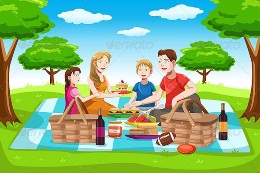 _________________________________________________________________________________________________________________________________________________________________________________________________________________________________________________________________________________________________________________________________________________________________________________________________________________________________________________________________________________________________________________Q.3 Write a Paragraph on “My Favorite Teacher” ?                                            Or                             “ Trees : Our Real Friends” Ans.____________________________________________________________________________________________________________________________________________________________________________________________________________________________________________________________________________________________________________________________________________________________________________________________________________________________________________________________________________________________________________________________________________________________________________________________________________________________________________________________________________________________________________________________________________________________________________________________________________________________________________________________________________________________________________________________________________________________________ SPELLING                                                                                      (2+3+5=10) Q.14 Write two words ending   “ell”?Ans. 	(a)________________________________(b)________________________________Q.15Make three new words form “WONDERLAND” ?Ans.__________________________________________________________________________________Q 16. Find out the missing letters and fill in the blanks.     1)  A  ____  R  A  _____  D                            4)   I  M  __  O  __  T  __  N  T   2)   C  ____  R  I  _____  U  S                        5)      B  R  ____  _____  Z  ___  3)     A R  ____  H  _____  R  HANDWIRTING Q.17 Rewrite in good hardwiring :                                                                             (5) A person who is educated1 or uneducated, could be find out by their behavior. Character, behavior and its social, mental development can say all things about him. So be a educated Person.__________________________________________________________________________________________________________________________________________________________________________________________________________________________________________________________________________________________________________________________________________________________________________________________________________________________________________________________________________________________________________________COMPETENCYreadingpassageprose & poetrygrammarcreative writingspellinghandwritingTotal2015151510580MARKS